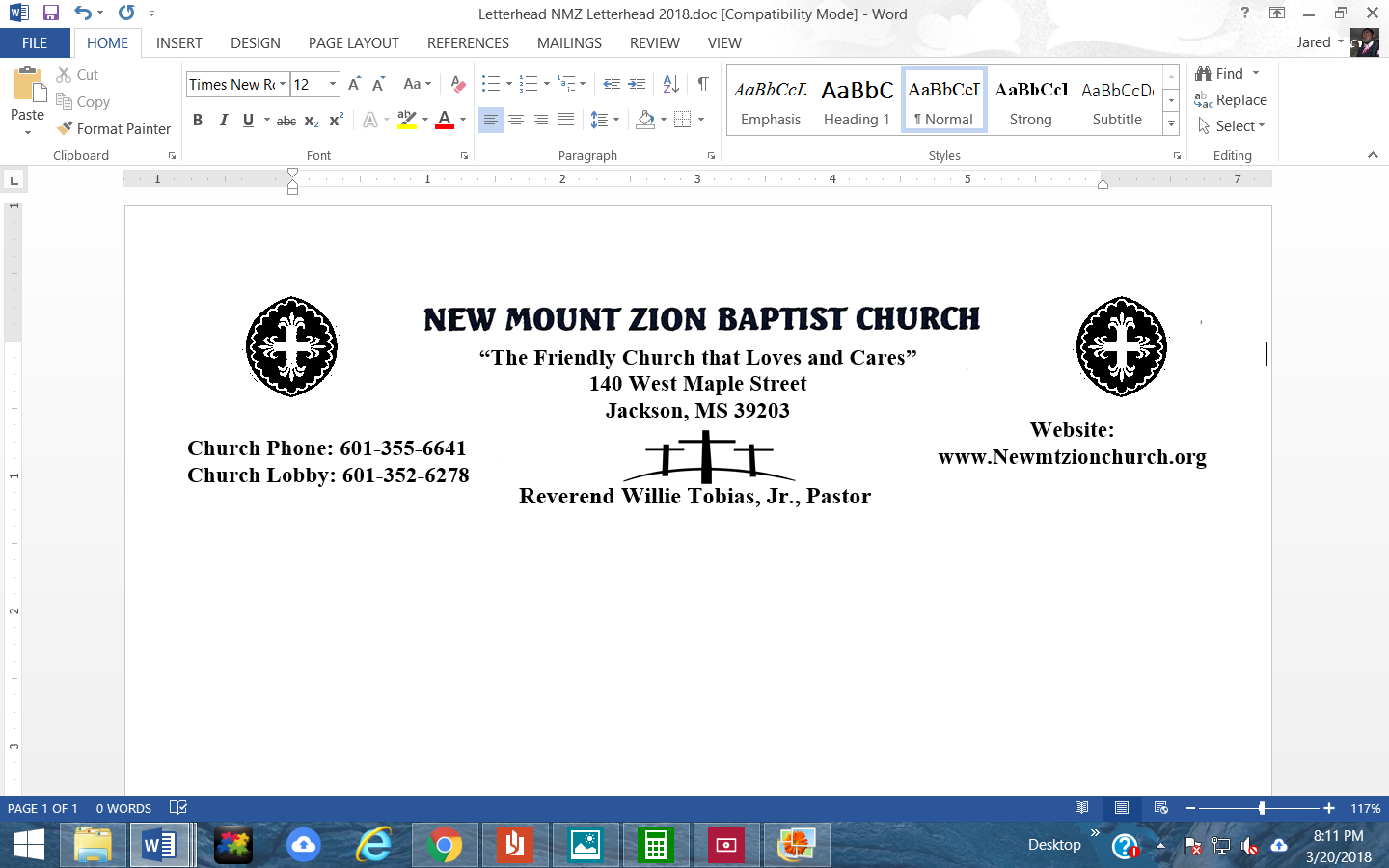 Genesis 14: 21-24 & Genesis 15: 1-21Bible Class: February 22, 2021Point to Ponder: After the end of Dead Sea War, Abraham had an audience with two rulers, Melchizedek, the King of Salem, and Bera, the wicked king of Sodom. Now, a short time later, he has an audience with the ultimate ruler who is Supreme. God has come to visit Abraham. This visit, recorded in Genesis 15, was the most encouraging of the three audiences with the rulers; it gave Abraham confirmation of the promises about the seed and the soil which so concerned Abraham. Genesis 15 can be divided into two major parts: The Promise of the Seed (Genesis 15:1-6) The Promise of the Soil (Genesis 15:7-21)What has caused Abraham to become fearful or afraid in the opening verse of chapter 15? (Sis. Juanita Taylor)Briefly explain Genesis 15:6. What is this verse saying to us today? (Bro. Wilbert McCoy) Is it permissible to ask GOD for a sign, so that we can be assured of his promises?  This is what Abraham does in verse 8. (Sis. Bettye Palmer)What prophecy does GOD make in verses13-16? Briefly explain. (Bro. Ricardo Wilson)In verse 17, GOD’S presence was symbolized in a smoking firepot with a blazing torch. Provide other scripture references when God symbolized his presence with fire.  (Sis. Naydine Barnes)